INFORME DE LOS AUDITORES INDEPENDIENTES                                                                     SOBRE LA AUDITORIA INTEGRALAl Consejo Directivo delFondo de Conservación Vial.FOVIALIntroducciónHemos realizado auditoría integral al FONDO DE CONSERVACIÓN VIAL (FOVIAL), la cual cubrió la evaluación de: a) La Estructura Organizativa, b) Procesos Institucionales, c) Tecnología, d) Sistemas de Comunicación, e) Recursos Humanos, y f) Auditoria Interna, por el periodo comprendido del 01 de enero de 2015 al 31 de diciembre de 2016.Responsabilidad de la AdministraciónLa administración es responsable, de mantener un sistema efectivo de control interno y de gestión para el logro de los objetivos de la institución; del cumplimiento de las leyes, regulaciones, políticas y procedimientos que la norman; y del establecimiento de los objetivos, metas y programas así como de las estrategias de conducción ordenada eficiente y eficaz de la institución.Responsabilidad del AuditorNuestras responsabilidades son las de expresar nuestra conclusión, sobre cada uno de los temas de la auditoría integral expresados anteriormente, con base en los  procedimientos que hemos considerado necesarios para la obtención de la evidencia suficiente y apropiada, con el propósito de obtener una seguridad razonable de nuestras conclusiones sobre la temática de la auditoría integral. Dadas las limitaciones inherentes de cualquier sistema de control interno, pueden ocurrir errores o irregularidades y no ser detectadas; también proyecciones de cualquier evaluación del control interno para períodos futuros están sujetas al riesgo de que el control interno se pueda tornar inadecuado por los cambios en sus componentes.Realizamos nuestra auditoría integral, en lo aplicable, de acuerdo con Normas Internacionales de Auditoría y las Normas de Auditoría Gubernamental, emitidas por la Corte de Cuentas de la República. Dichas normas requieren, que la auditoría se planifique y se ejecute de tal manera que se obtenga una seguridad razonable en  cuanto a si el control interno ha sido diseñado adecuadamente y opera de manera efectiva; si se han cumplido con las principales leyes, regulaciones, políticas y procedimientos que son aplicables. Consideramos que nuestra auditoría integral proporciona una base razonable para expresar nuestras conclusiones sobre la temática indicada en el primer párrafo.OpiniónCon base en la evidencia obtenida en nuestros procedimientos de evaluación, concluimos que el Fondo de Conservación Vial mantuvo en todos sus aspectos importantes una estructura de control interno efectiva en relación con la conducción ordenada y eficiente de sus operaciones, y el cumplimiento con las leyes, regulaciones, políticas y procedimientos aplicables que afectan a la institución.Restricción a la Distribución y UtilizaciónEl presente informe es únicamente para el conocimiento y uso del Fondo de Conservación Vial y la Presidencia de la Corte de Cuentas de la República. Esta restricción no intenta limitar la distribución de este informe que mediante la aprobación del Fondo de Conservación Vial, puede ser de conocimiento público.BMM & ASOCIADOS, S.A. DE C.V.Número de Registro 3457Firma miembro de SANTA FE ASSOCIATES INTERNATIONAL.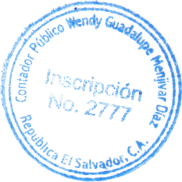 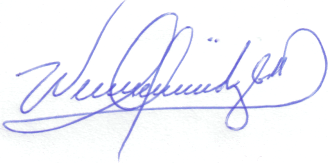 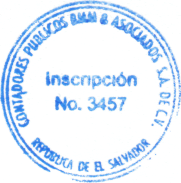 Lic. Wendy Guadalupe Menjívar DíazRepresentante Legal Número de Registro 2777San Salvador, 13 de marzo de 201747 Avenida Norte y 1ra. Calle Poniente, Condominio Villas de Normandía Apto. 4-B, Primer nivel. Colonia Flor Blanca. San Salvador, El Salvador, Centro AméricaFONDO DE CONSERVACIÓN VIAL(FOVIAL)“Informe Final de Auditoría Externa Integral por el periodo del 01 de enero de 2015 al 31 de diciembre de 2016”.Informe presentado por la Firma de Auditoría BMM & Asociados, S.A. de C.V.BMM & ASOCIADOS, S.A. DE C.V.Firma Miembro de Santa Fe Associates International.